Jeg vil gerne høre mere, om at være frivillig i DH Holstebro.Jeg giver tilladelse til at blive kontaktet: For- og efternavn: 	__________________________________                 By:                      	__________________________________E-mailadresse:   	 _________________________________Mobil nr.:    		 _________________________________Dato	Underskrift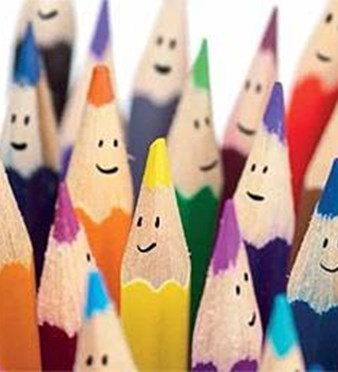 Vi ser frem til at høre fra dig	DH Holstebroformand Henning FærmannEmail: dh-holstebro@handicap.dk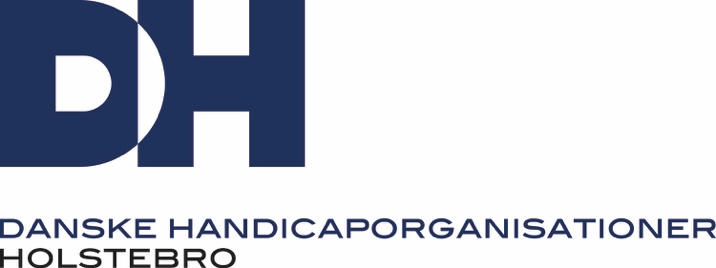 Jeg vil gerne høre mere, om at være frivillig i DH Holstebro.Jeg giver tilladelse til at blive kontaktet: For- og efternavn: 	__________________________________                 By:                      	__________________________________E-mailadresse:   	 _________________________________Mobil nr.:    		 _________________________________Dato	UnderskriftVi ser frem til at høre fra dig	DH Holstebroformand Henning FærmannEmail: dh-holstebro@handicap.dk